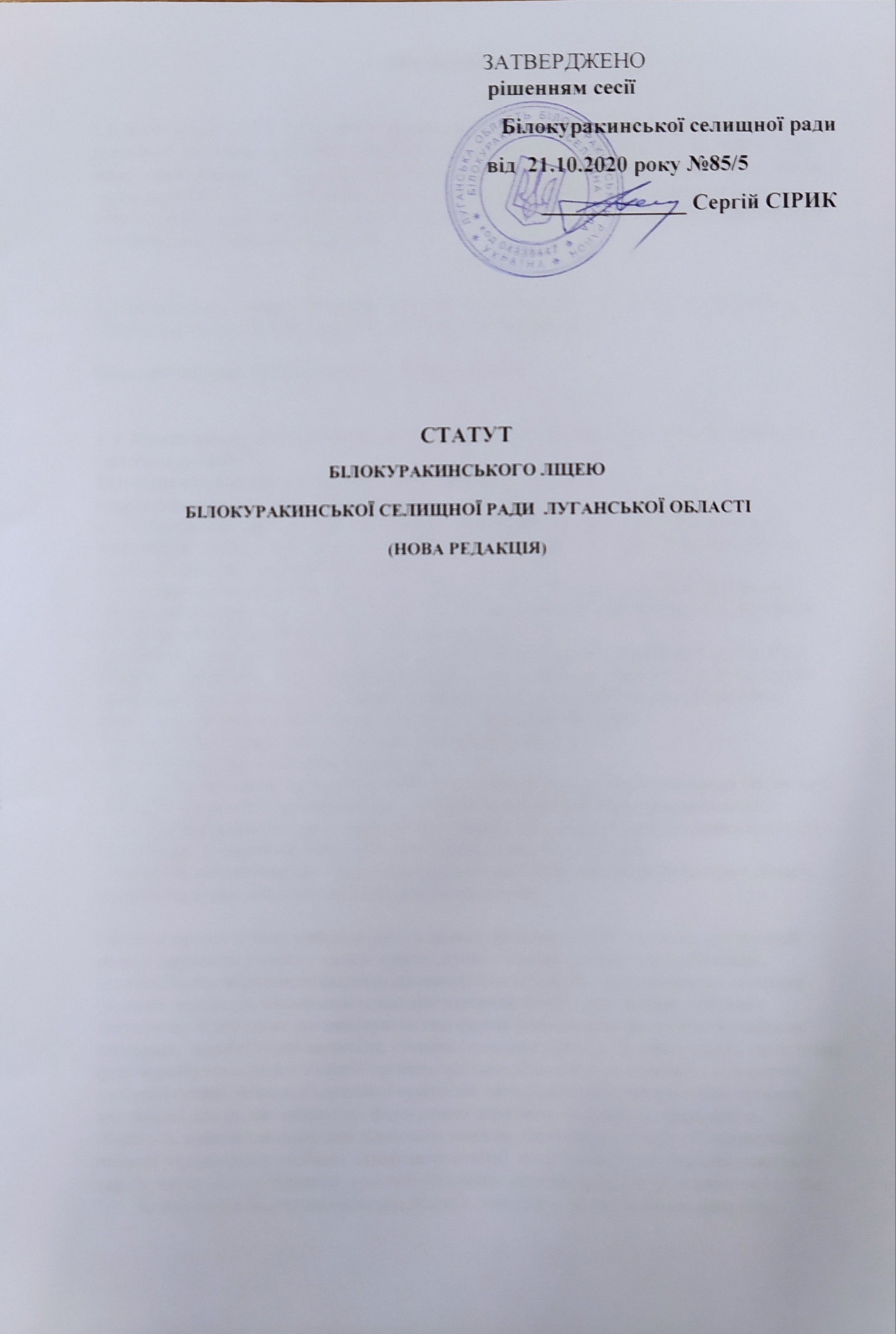 І. Загальні положення
1.1. Білокуракинський ліцей  Білокуракинської селищної ради Луганської області, що утворений рішенням сесії Білокуракинської селищної ради №85/5 від 21.10.2020 р. «Про зміну найменування та типу навчального закладу – Білокуракинської ЗОШ І-ІІІ ст. №1 та затвердження Статуту у новій редакції» - є правонаступником  всіх майнових прав та обов’язків Білокуракинської загальноосвітньої школи І-ІІІ ступенів №1 Білокуракинської селищної ради Луганської  області. 
1.2. Повна назва закладу: Білокуракинський ліцей Білокуракинської селищної ради Луганської області. Скорочена назва: Білокуракинський ліцей.Білокуракинський ліцей має статус опорного закладу.
1.3. Юридична адреса Білокуракинський  ліцей Сватівського району: вул. Історична, 57, смт.Білокуракине,
Білокуракинський р-н, Луганська область, 92202,адреса електронної пошти:  bsh1@ukr.net
1.4. Білокуракинський ліцей Білокуракинської селищної ради Луганської  області  є юридичною особою, неприбутковим закладом освіти, має самостійний баланс, печатку, штамп, бланк, ідентифікаційний номер. 
1.5. Основним видом діяльності ліцею є освітня діяльність у сфері загальної середньої освіти: забезпечує здобуття початкової, базової середньої та повної загальної  середньої освіти відповідно до ліцензії (ліцензійних умов).
1.6. Ліцей у своїй діяльності керується Конституцією України, Законами України «Про освіту», «Про повну  загальну середню освіту», спеціальними законами, іншими актами законодавства у сфері освіти і науки та міжнародних договорів України, рішеннями засновника та уповноваженого органу управління, цим Статутом.
1.7. Мовою освітнього процесу в ліцеї є державна мова.
1.8. Ліцей має такі структурні підрозділи:
– Початкова школа Білокуракинського ліцею Білокуракинської селищної ради Луганської області (1-4 класи). Скорочена назва: «Початкова школа Білокуракинського ліцею»;
– гімназія Білокуракинського ліцею Білокуракинської селищної ради Луганської області (5-11 класи). Скорочена назва: «Гімназія Білокуракинського ліцею»; –пансіон Білокуракинського ліцею Білокуракинської селищної ради Луганської області. Скорочена назва: «Пансіон Білокуракинського ліцею»;
Освітній процес у ліцеї здійснюється за денною формою здобуття освіти, також ліцей може створювати у своєму складі класи (групи) з очною (денною), екстернатною, дистанційною, мережевою формою навчання, класи (групи) з поглибленим вивченням окремих предметів, інклюзивні класи для навчання дітей з особливими освітніми потребами. Ліцей може організовувати такі форми індивідуального здобуття освіти як екстернат,  педагогічний патронаж, сімейна (домашня ) освіта.  Індивідуальна, інклюзивна форми здобуття освіти у гімназії організовуються відповідно до положень про форми здобуття повної загальної середньої освіти, які затверджуються центральним органом виконавчої влади, що забезпечує формування державної політики у сфері освіти.
Ліцей для здійснення статутної діяльності може на договірних засадах об’єднуватися з іншими юридичними особами, створюючи освітні, освітньо-наукові, наукові, освітньо-виробничі та інші об’єднання, кожен із учасників яких зберігає статус юридичної особи.
1.9.  Засновником Білокуракинського ліцею є  Білокуракинська селищна рада (Код ЄДРПОУ - 04335447, місцезнаходження: площа Шевченка, будинок 4, смт. Білокуракине, Сватівського району, Луганської області, Україна, поштовий індекс 92202) (далі - Засновник). Білокуракинський ліцей є комунальною власністю Білокуракинської селищної ради.Уповноваженим органом управління Білокуракинським ліцеєм є Відділ освіти Білокуракинської селищної ради.
1.10. Головною метою діяльності ліцею є забезпечення реалізації права громадян на здобуття початкової, базової середньої та повної загальної середньої освіти. 
1.11. Головними завданнями ліцею є:
– всебічний розвиток, навчання, виховання, виявлення обдарувань, формування моральних цінностей і соціалізації особистості, яка здатна до життя в суспільстві та цивілізованої взаємодії з природою, має прагнення до самовдосконалення і здобуття освіти упродовж життя, готова до свідомого життєвого вибору та самореалізації, відповідальності, трудової діяльності та громадянської активності, дбайливого ставлення до родини, власної країни, довкілля, спрямування своєї діяльності на користь іншим людям і суспільству;
– формування в учнів компетентностей, визначених Законом України “Про освіту” та державними стандартами.
1.12. Ліцей самостійно приймає рішення та здійснює освітню діяльність в межах автономії, обсяг якої визначається Законом України «Про освіту», Законом України «Про повну загальну середню освіту» спеціальними законами та цим Статутом.
1.13. Автономія ліцею визначається її правом:
– брати участь в установленому порядку в моніторингу якості освіти;
– налагоджувати внутрішню систему забезпечення якості освіти;
– проходити в установленому порядку громадський нагляд (контроль);
– самостійно визначати форми, методи і засоби організації освітнього процесу;
– самостійно формувати освітню (освітні) програму (програми);
– на основі освітньої (освітніх) програми (програм) розробляти навчальний план, у тому числі в установленому порядку розробляти і впроваджувати експериментальні та індивідуальні навчальні плани;
– планувати власну діяльність та формувати стратегію розвитку;
– спільно з закладами вищої освіти, науково-дослідними інститутами та центрами проводити науково-дослідну, експериментальну, пошукову роботу, що не суперечить законодавству України;
– використовувати різні форми морального стимулювання та матеріального заохочення до педагогічних працівників, учнів, інших учасників освітнього процесу у порядку, визначеному законодавством;
– розпоряджатися рухомим і нерухомим майном згідно з законодавством України та цим Статутом;
– отримувати кошти і матеріальні цінності від органів виконавчої влади, місцевого самоврядування, об’єднаних територіальних громад, юридичних і фізичних осіб;
– залишати у своєму розпорядженні і використовувати власні надходження у порядку, визначеному законодавством;
– розвивати власну матеріально-технічну та соціальну базу;
– упроваджувати експериментальні програми;
– самостійно забезпечувати добір і розстановку кадрів;
– користуватись пільгами, передбаченими державою;
– брати участь у роботі міжнародних організацій, асоціацій і рухів у проведенні науково-дослідницької, експериментальної, пошукової, просвітницької роботи;
– здавати в оренду майно і приміщення, які тимчасово не використовуються в освітньому процесі у порядку, визначеному законодавством;
– надавати оплачувані освітні послуги відповідно до порядку, визначеного законодавством;
– здійснювати інші дії, що не суперечать законодавству.
1.14. Ліцей як заклад загальної середньої освіти зобов’язаний:
– реалізовувати положення Конституції України, Законів України «Про освіту», «Про повну  загальну середню освіту», інших нормативно-правових актів у галузі освіти;
– здійснювати освітню діяльність на підставі ліцензії, отриманої у встановленому законодавством порядку;
– задовільняти потреби громадян, що проживають на території обслуговування  ліцею, в здобутті початкової, базової середньої та повної загальної середньої освіти;
– за потреби створювати інклюзивні класи для організації навчання  осіб з особливими освітніми потребами;
– проходити плановий інституційний аудит у терміни та в порядку, визначеному спеціальним законодавством;
– забезпечувати відповідність рівня початкової, базової середньої та повної загальної середньої освіти Державним стандартам;
– оберігати життя і здоров’я здобувачів освіти під час освітнього процесу;
– додержуватись фінансової дисципліни, зберігати матеріальну базу;
– забезпечувати видачу здобувачам освіти документів про освіту встановленого зразка;
– здійснювати інші повноваження, делеговані засновником  або уповноваженим ними органом управління освітою.
1.15. Заклад має психологічну службу та практичного психолога, який своєчасно надає психологічну допомогу та підтримку всім учасникам навчально – виховного процесу. Соціально-педагогічний патронаж здійснює соціальний педагог.
1.16. Медичне обслуговування учнів здійснюється медичним працівником, що входить до  штату закладу освіти,  згідно законодавства.
1.17. Взаємовідносини ліцею з юридичними і фізичними особами визначаються угодами, що укладені між ними.
1.18. Ліцей може мати власну символіку: гімн, герб, прапор та інші атрибути, що відображають специфіку його освітнього процесу.ІІ. Організація освітнього процесу
2.1. Ліцей проводить освітню діяльність на певних  рівнях загальної середньої освіти, за умови наявності відповідної ліцензії, виданої в установленому законодавством порядку.
2.2.Ліцей  планує свою роботу самостійно, відповідно до перспективного та річного планів. Плани роботи затверджуються педагогічною радою ліцею.
2.3. Освітній процес у ліцеї здійснюється відповідно до освітньої (освітніх) програми (програм), розроблених та затверджених відповідно до порядку, визначеного законодавством.
2.4. Ліцей забезпечує відповідність рівням загальної середньої освіти Державним стандартам освіти, єдність навчання і виховання.
2.5. Ліцей працює за навчальними програмами, підручниками, посібниками, що мають відповідний гриф центрального органу виконавчої влади, що забезпечує формування державної політики у сфері освіти, і забезпечує виконання освітніх завдань на кожному ступені навчання відповідно до Державних стандартів, вікових особливостей та природних здібностей дітей.
2.6. Ліцей обирає форми, засоби і методи навчання та виховання відповідно до Законів України «Про освіту», «Про повну  загальну середню освіту» та Статуту з урахуванням специфіки закладу та інших особливостей організації освітнього процесу.
2.7. Наповнюваність класів ліцею не може становити  менше 5 учнів та більше: 24 учнів у початковій школі ліцею;  30 учнів, які здобувають базову середню та повну загальну середню освіту. Зменшення кількості учнів у класі протягом року не є підставою для припинення функціонування цього класу до закінчення навчального року. 
2.8. Поділ класів на групи для вивчення окремих предметів у ліцеї здійснюється згідно законодавства.
2.9. Ліцей створює умови для здобуття освіти особами з особливими освітніми потребами.
Навчання та виховання осіб з особливими освітніми потребами здійснюється за рахунок коштів освітніх субвенцій, державного та місцевих бюджетів, інших джерел, не заборонених законодавством, у тому числі з урахуванням потреб дитини, визначених  індивідуальною програмою розвитку.
2.10. За письмовими зверненнями батьків, інших законних представників учнів та відповідно до рішення засновника у ліцеї  можуть функціонувати групи подовженого дня. 
2.11. Зарахування учнів до ліцею проводиться наказом директора, що видається на підставі заяви, копії свідоцтва про народження дитини, за наявності медичної довідки встановленого зразка і відповідного документа про освіту (крім учнів першого класу) згідно законодавства.
2.12. Порядок зарахування, відрахування та переведення учнів затверджується центральним органом виконавчої влади, що забезпечує формування та реалізує державну політику у сфері освіти.
2.13. Навчальний рік розпочинається у День знань і закінчується не пізніше 1 липня наступного року.
Структура навчального року, тривалість навчального тижня, дня, занять, відпочинку між ними, інші форми організації освітнього процесу встановлюються ліцеєм у межах часу, передбаченого освітньою програмою.
Тривалість канікул протягом навчального року не може бути меншою 30 календарних днів.
Організація освітнього процесу не повинна призводити до перевантаження учнів та має забезпечувати безпечні та нешкідливі умови здобуття освіти.
2.14. Тривалість уроків у ліцеї становить: у перших класах – 35 хвилин, у 2-4 класах – 40 хвилин, у 5-11 класах – 45 хвилин. Ліцей може обрати інші, крім уроку, форми організації освітнього процесу.
Тривалість перерв між уроками встановлюється з урахуванням потреби в організації активного відпочинку і харчування учнів, але не менш як 10 хвилин, великої перерви (після другого або третього уроку) – не менш як 20 хвилин.
2.15. Режим роботи ліцею визначається на основі відповідних нормативно-правових актів. Розклад уроків складається відповідно до навчальних планів ліцею з дотриманням педагогічних та санітарно-гігієнічних вимог і затверджується директором.
2.16. Зміст, обсяг і характер домашніх завдань з кожного предмету визначаються вчителем відповідно до педагогічних і санітарно-гігієнічних вимог з урахуванням індивідуальних особливостей учнів. Домашні завдання учням 1-х класів не задаються.
2.17. Окрім різних форм обов’язкових навчальних занять, у ліцеї проводяться індивідуальні, групові, факультативні, курси за вибором та позакласні заняття та заходи, що передбачені навчальним планом чи річним планом роботи ліцею і спрямовані на задоволення освітніх інтересів учнів та на розвиток їх творчих здібностей, нахилів і обдарувань.
2.18. Відволікання учнів від навчальних занять для провадження інших видів діяльності забороняється (крім випадків, передбачених законодавством).
2.19. Залучення учнів до видів діяльності, не передбачених навчальним планом та річним планом роботи ліцею, дозволяється лише за їх згодою та згодою батьків або осіб, які їх замінюють.
2.20. Під час оцінювання рівня досягнень здобувачів освіти використовується формувальне, підсумкове, вербальне та оцінювання за 12-бальною системою відповідно до Критеріїв оцінювання навчальних досягнень учнів, визначених центральним органом виконавчої влади, що забезпечує формування державної політики у сфері освіти.
Облік навчальних досягнень учнів протягом навчального року здійснюється у класних журналах, інструкції про ведення яких затверджуються центральним органом виконавчої влади, що забезпечує формування державної політики у сфері освіти.
Результати навчальної діяльності за рік заносяться до особових справ учнів.
2.21. Результати навчання учнів на рівні початкової, базової середньої  та повної загальної середньої освіти оцінюються шляхом державної підсумкової атестації, яка може здійснюватися в різних формах, визначених законодавством.
2.22. За результатами навчання учням або випускникам видається відповідний документ згідно законодавства.
За успіхи у навчанні для учнів встановлюються різні форми морального і матеріального заохочення:
– похвальний лист «За високі досягнення у навчанні»;- похвальна грамота «За особливі досягнення у вивченні окремих предметів»;
– свідоцтво про здобуття базової середньої освіти з відзнакою;- свідоцтво про здобуття повної загальної середньої освіти з відзнакою (срібна медаль «За досягнення у навчанні», золота медаль «За високі досягнення у навчанні»).2.23. Виховання учнів у ліцеї здійснюється в процесі урочної, позаурочної та позашкільної роботи з ними.
Цілі виховного процесу в ліцеї визначаються на основі принципів, закладених у Конституції, законах та інших нормативно-правових актах України.
2.24. У ліцеї забороняється утворення і діяльність організаційних структур політичних партій, а також релігійних організацій і воєнізованих формувань.
2.25. Примусове залучення учнів ліцею до вступу в будь-які об’єднання громадян, релігійні організації і воєнізовані формування забороняється.
2.26. Дисципліна  в ліцеї дотримується  на основі взаємоповаги усіх учасників освітнього процесу, дотримання правил внутрішнього розпорядку та цього Статуту. Застосування методів фізичного та психологічного насильства забороняється.ІІІ. Учасники освітнього процесу
3.1. Учасниками освітнього процесу в ліцеї є:
– учні;
– керівники;
– педагогічні працівники                                                                                                                – інші спеціалісти;
– батьки або особи, які їх замінюють.
3.2. Статус, права та обов’язки учасників освітнього процесу визначаються Законами України «Про освіту», «Про повну загальну середню освіту», іншими законодавчими актами, Статутом, правилами внутрішнього розпорядку.
3.3. Учні мають право на:– індивідуальну освітню траєкторію, що реалізується, зокрема, через вільний вибір видів, форм і темпу здобуття освіти, запропонованих ліцеем  освітніх програм, навчальних дисциплін та рівня їх складності, методів і засобів навчання;
– якісні освітні послуги;
– справедливе та об’єктивне оцінювання результатів навчання;
– відзначення успіхів у своїй діяльності;
– свободу творчої, спортивної, оздоровчої, культурної, просвітницької, наукової і науково-технічної діяльності тощо;
– безпечні та нешкідливі умови навчання, утримання і праці;
– повагу людської гідності;
– захист під час освітнього процесу від приниження честі та гідності, будь-яких форм насильства та експлуатації, дискримінації за будь-якою ознакою, пропаганди та агітації, що завдають шкоди здоров’ю;
– користування бібліотекою, навчальною, науковою, культурною, спортивною, побутовою, оздоровчою інфраструктурою ліцею  та послугами її структурних підрозділів у порядку, встановленому ліцеєм відповідно до спеціальних законів;
– доступ до інформаційних ресурсів і комунікацій, що використовуються в освітньому процесі та дослідницькій діяльності;
– трудову діяльність у позанавчальний час;
– особисту або через своїх законних представників участь у громадському самоврядуванні та управлінні ліцеєм ;
– інші необхідні умови для здобуття освіти, у тому числі для осіб з особливими освітніми потребами 3.4. Учні зобов’язані:
– виконувати вимоги освітньої програми (індивідуального навчального плану за його наявності), дотримуючись принципу академічної доброчесності, та досягти результатів навчання, передбачених стандартом освіти для відповідного рівня освіти;
– поважати гідність, права, свободи та законні інтереси всіх учасників освітнього процесу, дотримуватися етичних норм;
– відповідально та дбайливо ставитися до власного здоров’я, здоров’я оточуючих, довкілля;
– без поважних причин не пропускати та не запізнюватись на уроки;
– дотримуватися установчих документів, правил внутрішнього розпорядку ліцею , а також умов договору про надання освітніх послуг (за його наявності).
3.5. Учні залучаються за їх згодою та згодою батьків або осіб, які їх замінюють, до самообслуговування, різних видів суспільно корисної праці відповідно до цього Статуту і правил внутрішнього розпорядку з урахуванням віку, статі, фізичних можливостей.
3.6. Діти з особливими освітніми потребами забезпечуються допоміжними засобами для навчання в ліцеї у порядку встановленому Кабінетом Міністрів України.
3.7. Педагогічним працівником повинна бути особа з  моральними якостями, яка має відповідну педагогічну освіту та/або професійну кваліфікацію педагогічного працівника, належний рівень професійної підготовки, здійснює педагогічну діяльність, забезпечує результативність та якість своєї роботи, фізичний та психічний стан здоров’я якої дозволяє виконувати професійні обов’язки в ліцеї. 3.8. Педагогічні працівники мають право на:
– академічну свободу, включаючи свободу викладання, свободу від втручання в педагогічну діяльність, вільний вибір форм, методів і засобів навчання, що відповідають освітній програмі;
– педагогічну ініціативу;
– розроблення та впровадження авторських навчальних програм, проектів, освітніх методик і технологій, методів і засобів, насамперед методик компетентнісного навчання;
– користування інфраструктурою ліцею в установленому порядку;
– підвищення кваліфікації, перепідготовку;
– вільний вибір освітніх програм, форм навчання, закладів освіти, установ і організацій, інших суб’єктів освітньої діяльності, що здійснюють підвищення кваліфікації та перепідготовку педагогічних працівників;
– доступ до інформаційних ресурсів і комунікацій, що використовуються в освітньому процесі;
– відзначення успіхів у своїй професійній діяльності;
– справедливе та об’єктивне оцінювання своєї професійної діяльності;
– захист професійної честі та гідності;
– індивідуальну освітню діяльність за межами ліцею;
– безпечні і нешкідливі умови праці;
– подовжену оплачувану відпустку;
– участь у громадському самоврядуванні ліцею;
– участь у роботі колегіальних органів управління ліцеєм.
3.9. Педагогічні працівники зобов’язані: 
– постійно підвищувати свій професійний і загальнокультурний рівні та педагогічну майстерність;
– виконувати освітню програму для досягнення учнями передбачених нею результатів навчання;
– сприяти розвитку здібностей учнів, формуванню навичок здорового способу життя, дбати про їхнє фізичне і психічне здоров’я;
– дотримуватися академічної доброчесності та забезпечувати її дотримання учнями в освітньому процесі та дослідницькій діяльності;
– дотримуватися педагогічної етики;
– поважати гідність, права, свободи і законні інтереси всіх учасників освітнього процесу;
– настановленням і особистим прикладом утверджувати повагу до суспільної моралі та суспільних цінностей, зокрема правди, справедливості, патріотизму, гуманізму, толерантності, працелюбства;
– формувати в учнів усвідомлення необхідності додержуватися Конституції та законів, захищати суверенітет і територіальну цілісність України;
– виховувати в учнів повагу до державної мови та державних символів, національних, історичних, культурних цінностей, дбайливе ставлення до історико-культурного надбання та навколишнього природного середовища України;
– формувати в учнів прагнення до взаєморозуміння, миру, злагоди між усіма народами, етнічними, національними, релігійними групами;
– захищати учнів під час освітнього процесу від будь-яких форм фізичного та психологічного насильства, приниження честі та гідності, дискримінації за будь-якою ознакою, пропаганди та агітації, що завдають шкоди здоров’ю учня, запобігати вживанню ними та іншими особами на території закладу алкогольних напоїв, наркотичних засобів, іншим шкідливим звичкам;
– додержуватися Статуту та правил внутрішнього розпорядку ліцею, виконувати свої посадові обов’язки;
– щорічно підвищувати кваліфікацію відповідно до Закону України «Про освіту»;
– атестуватися, як правило, один раз на п’ять років відповідно до Типового положення про атестацію педагогічних працівників.
3.10. Навантаження педагогічних працівників встановлюється у порядку визначеному чинним законодавством.
3.11. Відволікання педагогічних працівників від виконання професійних обов’язків на виконання робіт, не передбачених трудовим договором, без згоди педагогічного працівника не допускається. Відмова педагогічного працівника від виконання робіт, не передбачених трудовим договором, не може бути підставою для його звільнення з посади, крім випадків, встановлених законодавством.
3.12. Права і обов’язки інших працівників регулюються трудовим законодавством, Статутом та правилами внутрішнього розпорядку.
3.13. Батьки та особи, які їх замінюють, мають право:
– вибирати заклад та форми навчання для неповнолітніх дітей;
– приймати рішення щодо участі дитини в інноваційній діяльності;
– обирати і бути обраними до органів громадського самоврядування;
– звертатися до відповідних органів управління освітою з питань навчання і виховання дітей;
– захищати законні інтереси дітей.
– брати участь у заходах, спрямованих на поліпшення організації освітнього процесу та зміцнення матеріально-технічної бази  ліцею.
3.14. Батьки та особи, які їх замінюють, несуть відповідальність за здобуття учнями початкової, базової середньої, повної загальної середньої освіти і зобов’язані:
– виховувати у дітей повагу до гідності, прав, свобод і законних інтересів людини, законів та етичних норм, відповідальне ставлення до власного здоров’я, здоров’я оточуючих і довкілля;
– сприяти виконанню дитиною освітньої програми та досягненню дитиною передбачених нею результатів навчання;
– поважати гідність, права, свободи і законні інтереси дитини та інших учасників освітнього процесу;
– дбати про фізичне і психічне здоров’я дитини, сприяти розвитку її здібностей, формувати навички здорового способу життя;
– формувати у дитини культуру діалогу, культуру життя у взаєморозумінні, мирі та злагоді між усіма народами, етнічними, національними, релігійними групами, представниками різних політичних і релігійних поглядів та культурних традицій, різного соціального походження, сімейного та майнового стану;
– настановленням і особистим прикладом утверджувати повагу до суспільної моралі та суспільних цінностей, зокрема правди, справедливості, патріотизму, гуманізму, толерантності, працелюбства;
– формувати у дітей усвідомлення необхідності додержуватися Конституції та законів України, захищати її суверенітет і територіальну цілісність;
– виховувати у дитини повагу до державної мови та державних символів, національних, історичних, культурних цінностей, дбайливе ставлення до історико-культурного надбання України;
– дотримуватися Статуту, правил внутрішнього розпорядку, а також умов договору про надання освітніх послуг (за наявності);
– забезпечити дитину навчальним приладдям;
– відшкодовувати збитки, завдані їхніми дітьми;
– інші права та обов’язки батьків і осіб, які їх замінюють, визначаються Законом України «Про повну загальну середню освіту».
3.15. У разі невиконання батьками та особами, які їх замінюють, обов’язків, передбачених законодавством, ліцеєм може порушувати в установленому порядку клопотання про відповідальність таких осіб, у тому числі позбавлення їх батьківських прав.
3.16. За невиконання учасниками освітнього процесу своїх обов’язків, порушення Статуту, правил внутрішнього розпорядку на них можуть накладатися стягнення відповідно до законодавства.ІV. Управління ліцеєм та
громадське самоврядування в ліцеї
4.1. Управління ліцеєм в межах повноважень, визначених законами та Статутом, здійснюють:
– засновник;
– директор;
– педагогічна рада;
– збори трудового колективу;
– інші органи громадського самоврядування учасників освітнього процесу.
Трудові відносини в системі загальної середньої освіти регулюються законодавством України про працю, Законами України «Про освіту», «Про повну загальну середню освіту» та іншими нормативно-правовими актами.
4.2. Засновник ліцею:
– затверджує установчі документи ліцею, їх нову редакцію та зміни до них;
– приймає рішення про створення, реорганізацію, ліквідацію чи перепрофілювання (зміну типу) ліцею;
– затверджує кошторис ліцею у порядку, визначеному чинним законодавством;
– реалізує інші права, передбачені законодавством.
4.3.Засновник може створювати уповноважений орган або делегувати свої повноваження уповноваженому органу шляхом укладання угод.
4.4. Засновник ліцею  зобов’язаний:
- забезпечити утримання та розвиток матеріально-технічної бази заснованого ним ліцею  на рівні, достатньому для виконання вимог стандартів освіти та ліцензійних умов;
– у разі реорганізації чи ліквідації ліцею забезпечити здобувачам освіти можливість продовжити навчання на відповідних  рівнях освіти;
- забезпечити відповідно до законодавства створення в ліцеї безперешкодного середовища для учасників освітнього процесу.
4.5. Уповноважений орган:
– здійснює контроль за дотриманням установчих документів ліцею, визначає форми контролю за діяльністю керівника  ліцею;
– здійснює контроль за недопущенням привілеїв чи обмежень (дискримінації) за ознаками раси, кольору шкіри, політичних, релігійних та інших переконань, статі, віку, інвалідності, етнічного та соціального походження, сімейного та майнового стану, місця проживання, за мовними або іншими ознаками;
- здійснює контроль за фінансово-господарською діяльністю ліцею;
- реалізує інші права, передбачені законодавством та Статутом ліцею.
4.6. Засновник та уповноважений орган не мають права втручатися в діяльність ліцею, що здійснюється ним  у межах  його  автономних прав, визначених законом та установчими документами.
4.7. Керівництво ліцеєм  здійснює директор, повноваження якого визначаються Законами України «Про освіту», «Про повну загальну середню освіту», Статутом та трудовим договором.
4.8. Директор ліцею обирається на посаду за результатами конкурсу відповідно до вимог законодавства та положення про конкурс, затвердженого засновником або уповноваженим ним органом. Додаткові кваліфікаційні вимоги до керівника та порядок його обрання (призначення) визначаються законами України та (або) Положенням про конкурс на посаду керівника закладу загальної середньої освіти.Керівник закладу загальної середньої освіти звільняється з посади у зв’язку із закінченням строку трудового договору або достроково відповідно до вимог законодавства та умов укладеного трудового договору.
4.9. Директор зобов’язаний:виконувати Закони «Про повну загальну середню освіту», «Про освіту» та інші акти законодавства, а також забезпечувати та контролювати їх виконання працівниками закладу, зокрема в частині організації освітнього процесу державною мовою;планувати та організовувати діяльність закладу загальної середньої освіти;розробляти проект кошторису та подавати його засновнику або уповноваженому ним органу на затвердження;надавати щороку засновнику пропозиції щодо обсягу коштів, необхідних для підвищення кваліфікації педагогічних працівників;організовувати фінансово-господарську діяльність закладу загальної середньої освіти в межах затвердженого кошторису;забезпечувати розроблення та виконання стратегії розвитку закладу загальної середньої освіти;затверджувати правила внутрішнього розпорядку закладу;затверджувати посадові інструкції працівників закладу загальної середньої освіти;організовувати освітній процес та видачу документів про освіту;затверджувати освітню (освітні) програму (програми) закладу загальної середньої освіти відповідно до цього Закону;створювати умови для реалізації прав та обов’язків усіх учасників освітнього процесу, в тому числі реалізації академічних свобод педагогічних працівників, індивідуальної освітньої траєкторії та/або індивідуальної програми розвитку учнів, формування у разі потреби індивідуального навчального плану;затверджувати положення про внутрішню систему забезпечення якості освіти в закладі загальної середньої освіти, забезпечити її створення та функціонування;контролювати виконання педагогічними працівниками та учнями (учнем) освітньої програми, індивідуальної програми розвитку, індивідуального навчального плану;забезпечувати здійснення контролю за досягненням учнями результатів навчання, визначених державними стандартами загальної середньої освіти, індивідуальною програмою розвитку, індивідуальним навчальним планом;створювати необхідні умови для здобуття освіти особами з особливими освітніми потребами;сприяти проходженню атестації та сертифікації педагогічними працівниками;створювати умови для здійснення дієвого та відкритого громадського нагляду (контролю) за діяльністю закладу загальної середньої освіти;сприяти та створювати умови для діяльності органів громадського самоврядування в закладі освіти;формувати засади, створювати умови, сприяти формуванню культури здорового способу життя учнів та працівників закладу загальної середньої освіти;створювати в закладі загальної середньої освіти безпечне освітнє середовище, забезпечувати дотримання вимог щодо охорони дитинства, охорони праці, вимог техніки безпеки;організовувати харчування та сприяти медичному обслуговуванню учнів відповідно до законодавства;забезпечувати відкритість і прозорість діяльності закладу загальної середньої освіти, зокрема шляхом оприлюднення публічної інформації відповідно до вимог законів України "Про освіту", "Про доступ до публічної інформації", "Про відкритість використання    публічних коштів" та інших законів України;здійснювати зарахування, переведення, відрахування учнів, а також їх заохочення (відзначення) та притягнення до відповідальності відповідно до вимог законодавства;організовувати документообіг та звітність відповідно до законодавства;звітувати щороку на загальних зборах (конференції) колективу про свою роботу та виконання стратегії розвитку закладу освіти;виконувати інші обов’язки, покладені на нього законодавством, засновником, установчими документами закладу освіти, колективним договором, строковим трудовим договором.
4.10. Педагогічна рада є колегіальним органом управління ліцеєм.
4.11. Усі педагогічні працівники мають брати участь у засіданнях педагогічної ради.
4.12. Педагогічна рада ліцею:
– планує роботу ліцею;
– схвалює освітню (освітні) програму (програми) та оцінює результативність її (їх) виконання;
– формує систему та затверджує процедури внутрішнього забезпечення якості освіти, включаючи систему та механізми забезпечення академічної доброчесності;
– розглядає питання щодо вдосконалення і методичного забезпечення освітнього процесу; впровадження в освітній процес найкращого педагогічного досвіду та інновацій, участі в дослідницькій, експериментальній, інноваційній діяльності, співпраці з іншими закладами освіти, науковими установами, фізичними та юридичними особами, які сприяють розвитку освіти; відповідальності учнів, працівників та інших учасників освітнього процесу за невиконання ними своїх обов’язків;
– приймає рішення щодо переведення учнів до наступного класу і їх випуску, видачі документів про відповідний рівень освіти, нагородження за успіхи у навчанні;
– обговорює питання підвищення кваліфікації педагогічних працівників, розвитку їхньої творчої ініціативи, визначає заходи щодо підвищення кваліфікації педагогічних працівників, затверджує щорічний план підвищення кваліфікації педагогічних працівників;
– ухвалює рішення щодо відзначення, морального та матеріального заохочення учнів, працівників та інших учасників освітнього процесу;
– має право ініціювати проведення позапланового інституційного аудиту та проведення громадського нагляду (контролю);
– розглядає інші питання, віднесені законом та/або цим Статутом до її повноважень.
4.13. Рішення педагогічної ради ліцею вводяться в дію наказами директора.
4.14. Вищим колегіальним органом громадського самоврядування ліцею є загальні збори (конференція) трудового колективу.
4.15. При ліцеї створена і діє  Рада ліцею. Порядок формування  ради, її відповідальність, перелік і строк повноважень, а також порядок її діяльності визначаються спеціальними законами та установчими документами ліцею.
4.16. Класні керівники:
– сприяють забезпеченню умов для засвоєння учнями рівня та обсягу освіти, а також розвиткові їх здібностей;
– створюють умови для організації змістовного дозвілля, профілактики бездоглядності, правопорушень, планують та проводять відповідні заходи;
– сприяють підготовці учнів до самостійного життя;
– проводять виховну роботу з урахуванням вікових та індивідуально-психологічних особливостей дітей, їх нахилів, інтересів, задатків, готовності до певних видів діяльності, а також рівня сформованості учнівського колективу.
4.17. У закладі можуть функціонувати методична рада, методичні об’єднання, творчі (динамічні) групи, школа молодого вчителя тощо, що охоплюють спеціалістів певного професійного спрямування.V. Прозорість та інформаційна відкритість закладу
4.1. Ліцей формує відкриті та загальнодоступні ресурси з інформацією про свою діяльність та оприлюднює на своєму веб-сайті таку інформацію:
– Статут;
– ліцензії на провадження освітньої діяльності;
– сертифікати про акредитацію освітніх програм;
– структуру та органи управління;
– кадровий склад згідно з ліцензійними умовами;
– освітні програми та перелік освітніх компонентів, що передбачені відповідною освітньою програмою;
– територію обслуговування;
– ліцензований обсяг та фактичну кількість осіб, які навчаються у ліцеї;
– мову освітнього процесу;
– наявність вакантних посад, порядок і умови проведення конкурсу на їх заміщення (у разі його проведення);
– матеріально-технічне забезпечення;
– результати моніторингу якості освіти;
– річний звіт про діяльність  ліцею;
– умови доступності для навчання осіб з особливими освітніми потребами;
– перелік додаткових освітніх та інших послуг, їх вартість, порядок надання та оплати;
– інша інформація, що оприлюднюється за рішенням ліцею або на вимогу законодавства.
5.2.  Ліцей зобов’язаний  оприлюднювати на веб-сайті кошторис і фінансовий звіт про надходження та використання всіх отриманих коштів, інформацію про перелік товарів, робіт і послуг, отриманих як благодійна допомога, із зазначенням їх вартості, а також про кошти, отримані з інших джерел, не заборонених законодавством.
Інформація та документи, якщо вони не віднесені до категорії інформації з обмеженим доступом, розміщуються для відкритого доступу не пізніше ніж через десять робочих днів з дня їх затвердження чи внесення змін до них, якщо інше не визначено законодавством.
Перелік додаткової інформації, обов’язкової для оприлюднення ліцеєм, може визначатися спеціальними законами.VІ. Матеріально-технічна база6.1. Матеріально-технічна база ліцею включає будівлі, споруди, землю, комунікації, обладнання, транспортні засоби та інші цінності. Майно ліцею  є власністю територіальної громади в особі Білокуракинської  селищної ради. Ліцей, відповідно до чинного законодавства, користується землею, іншими природними ресурсами і несе відповідальність за дотримання вимог та норм з їх охорони.
Вимоги до матеріально-технічної бази ліцею визначаються відповідними будівельними і санітарно-гігієнічними нормами і правилами, а також типовими переліками обов’язкового навчального та іншого обладнання (в тому числі корекційного), навчально-методичних та навчально-наочних посібників, підручників, художньої та іншої літератури.
6.2. Вилучення основних фондів, оборотних коштів та іншого майна ліцею проводиться лише у випадках, передбачених чинним законодавством. Збитки, завдані ліцею внаслідок порушення його майнових прав іншими юридичними та фізичними особами, відшкодовуються відповідно до законодавства.
6.3. Держава гарантує безоплатне забезпечення підручниками (у тому числі електронними), посібниками всіх учнів та педагогічних працівників у порядку, встановленому законодавством.                                                VІІ. Фінансово-господарська діяльність7.1. Фінансово-господарська діяльність ліцею здійснюється відповідно до законів України «Про освіту», «Про повну загальну середню освіту», «Про місцеве самоврядування в Україні», Бюджетного кодексу України , інших нормативно-правових актів та Статуту ліцею .
7.2. Утримання та розвиток матеріально-технічної бази фінансуються за рахунок коштів засновника та інших джерел фінансування.
7.3. Ліцей може надавати платні освітні та інші послуги, перелік яких затверджує Кабінет Міністрів України або засновник.
7.4. Порядок діловодства і бухгалтерського обліку визначається директором відповідно до законодавства. Бухгалтерський облік здійснюється самостійно ліцеєм, якщо інше не передбачено засновником.
7.5. Фінансово-господарська діяльність здійснюється на основі кошторису ліцею.
7.6. Джерелами фінансування ліцею відповідно до законодавства є:
– кошти засновника(ів);
– кошти місцевого бюджету у розмірі, передбаченому нормативами фінансування загальної середньої освіти для забезпечен¬ня вивчення предметів в обсязі Державних стандартів освіти;
– кошти фізичних, юридичних осіб;
– кошти, отримані за надання платних послуг;
– плата за надання освітніх та інших послуг відповідно до укладених договорів;
– доходи від надання в оренду приміщень, споруд, обладнання;
– гранти вітчизняних і міжнародних організацій;
– добровільні внески у вигляді коштів, матеріальних цінностей, нематеріальних активів, одержаних від підприємств, установ, організацій, фізичних осіб;
– інші джерела, не заборонені законодавством.
7.7. Бюджетні асигнування на освіту, включаючи кошти освітніх субвенцій, позабюджетні кошти та кошти, отримані ліцеєм  за надання додаткових освітніх послуг, не можуть бути вилучені в дохід держави або місцевого бюджету. Зазначені кошти спрямовуються на діяльність, визначену Статутом.
Кошти, матеріальні та нематеріальні активи, що надходять до ліцею у вигляді безповоротної фінансової допомоги, інших надходжень, добровільних пожертвувань юридичних і фізичних осіб, у тому числі нерезидентів, для провадження освітньої, оздоровчої, спортивної, культурної діяльності, не вважаються прибутком.
Усі кошти, отримані від оренди нерухомого майна ліцею, використовуються виключно на зміцнення матеріально-технічної бази.
У разі одержання коштів з інших джерел бюджетні асигнування ліцею не зменшуються.
Ліцей самостійно розпоряджається надходженнями від провадження господарської та іншої діяльності, передбаченої Статутом, укладеними договорами.
7.8. Ліцей має право на придбання та оренду необхідного обладнання та інші матеріальні ресурси, користуватися послугами будь-якого підприємства, установи, організації або фізичної особи, фінансувати за рахунок власних надходжень заходи, що сприяють поліпшенню соціально-побутових умов колективу.
7.9. Кошти ліцею зберігаються на його рахунках у Державній казначейській службі України і знаходяться у повному його розпорядженні. Не використані за звітний період кошти вилученню не підлягають за умови виконання ліцеєм розрахункових показників його розвитку, якщо інше не передбачено законодавством.
7.10. Штатний розпис ліцею  затверджується директором на підставі Типових штатних нормативів закладів загальної середньої освіти.
7.11. За наявності додаткових коштів на фінансування ліцею можливе збільшення фонду заробітної плати для індивідуального преміювання працівників.
7.12. За наявності фінансових можливостей (асигнувань) засновника додатково можуть виділятися бюджетні кошти для поділу класів на групи з вивчення окремих предметів, на факультативи, консультації, між класні групи,  індивідуальне, інклюзивне навчання та для організації позакласної (гуртки, лекції, курси тощо), методичної, науково-експериментальної роботи.
7.13. Для забезпечення ефективного управління освітнім процесом і проведення науково-методичної роботи (за наявності бюджетних та додаткових коштів) можуть бути введені додаткові посади за погодженням органів місцевого самоврядування.VIII. Міжнародне співробітництво
8.1. Ліцей має право укладати угоди про співробітництво, встановлювати прямі зв’язки з органами управління освітою та навчальними закладами зарубіжних країн, міжнародними організаціями, фондами у встановленому законодавством порядку.
8.2. Ліцей, педагогічні працівники та учні можуть брати участь у реалізації міжнародних проектів та програм.ІХ. Контроль (нагляд) за діяльністю ліцею9.1. Формами заходів державного нагляду( контролю) за освітньою діяльністю ліцею визначено:плановий (позаплановий)  інституційний аудит;позапланова перевірка. 
9.2. Центральний орган виконавчої влади із забезпечення якості освіти та його територіальні органи проводять інституційний аудит, позапланові перевірки відповідно до Закону та згідно з порядком, затвердженим центральним органом виконавчої влади у сфері освіти і науки.
9.3. Засновник або уповноважений ним орган здійснює контроль за дотриманням Статуту.X. Відповідальність за порушення законодавства
про повну загальну середню освіту
10.1. Посадові особи і громадяни, винні у порушенні законодавства про повну загальну середню освіту, несуть відповідальність у порядку, встановленому законами України.
10.2. Шкода, заподіяна учнями ліцею, відшкодовується відповідно до законодавства України.
10.3. Злісне ухилення батьків від виконання обов’язків щодо здобуття їх неповнолітніми дітьми початкової, базової середньої та повної загальної середньої освіти може бути підставою для позбавлення їх батьківських прав.ХІ. Створення, реорганізація, ліквідація та перепрофілювання ліцею
11.1. Рішення про створення, реорганізацію, ліквідацію чи перепрофілювання (зміну типу) ліцею приймає його засновник. Ліцей створюється відповідно до ліцензійних умов провадження освітньої діяльності у сфері загальної середньої освіти.
11.2. У разі реорганізації чи ліквідації ліцею засновник зобов’язаний забезпечити учням можливість продовжити здобуття початкової, базової середньої та повної загальної середньої  освіти.
11.3. З часу призначення ліквідаційної комісії до неї переходять повноваження щодо управління ліцеєм.
Ліквідаційна комісія оцінює наявне майно ліцею, виявляє його дебіторів і кредиторів і розраховується з ними, складає ліквідаційний баланс і представляє його засновнику.
11.4. У випадку реорганізації права та зобов’язання ліцею переходять до правонаступників відповідно до чинного законодавства або визначених закладів загальної середньої освіти.
11.5. У разі ліквідації ліцею його активи передаються правонаступнику або зараховуються до доходу бюджету Засновника.ХІІ. Прикінцеві положення
12.1. Цей Статут набирає чинності після його затвердження та реєстрації в уповноважених для цього органах.12.2. В разі виникнення потреби  до даного Статуту можуть вноситися зміни і доповнення. Зміни до Статуту розробляються керівником ліцею та затверджуються рішенням засновника (засновників).